Расписание непосредственно образовательной деятельности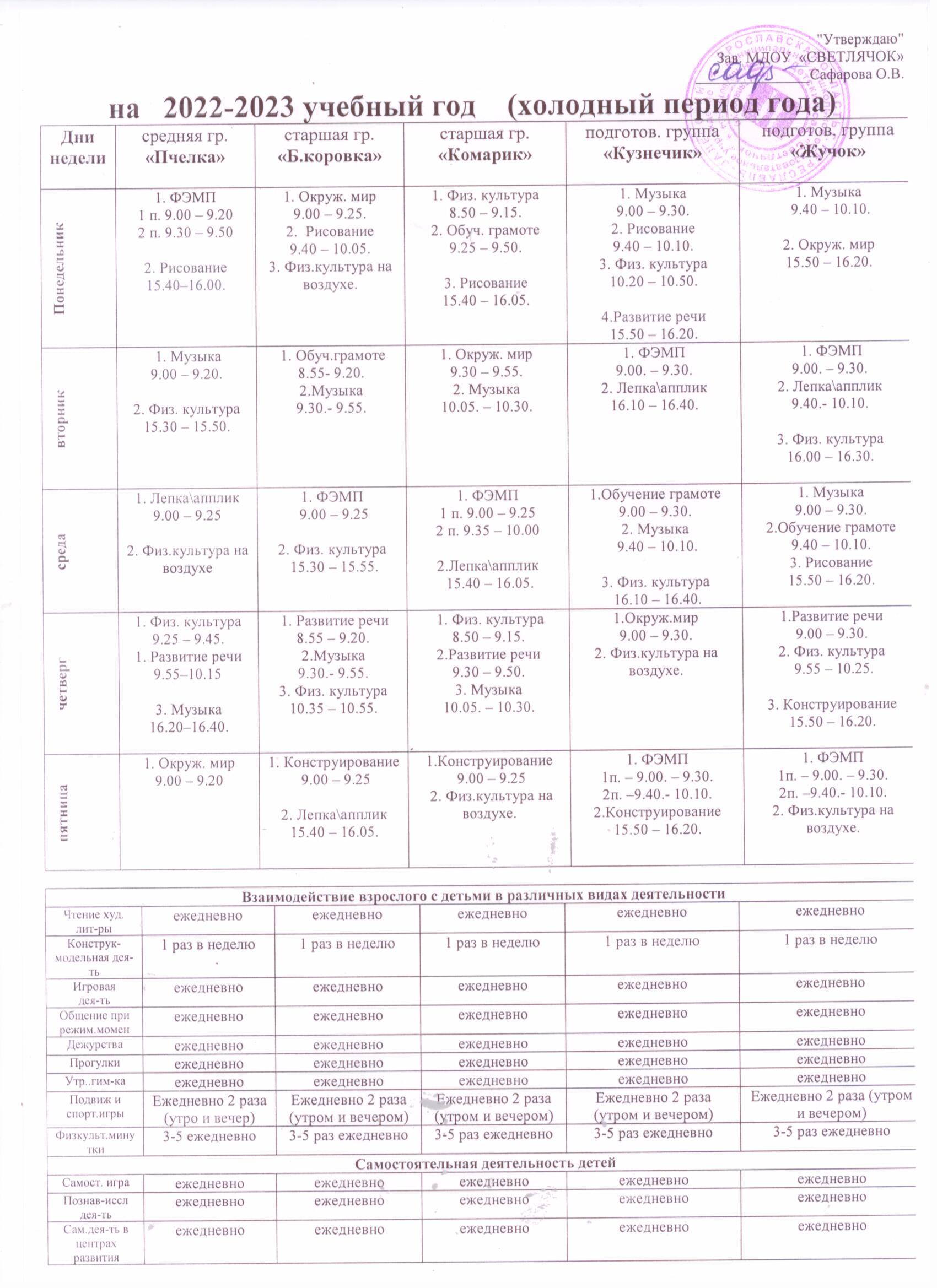 Дни неделиВторая группа раннего возраста«Мотылек»Вторая группа раннего возраста «Муравей»Вторая группа раннего возраста «Улитка» младшая группа «Паучок» младшая группа«Стрекоза»средняя группа«Бабочка»понедельник 1. Развитие речи1 п. 9.00 – 9.092 п. 9.20 – 9.292. Лепка1 п. 15.30 – 15.392 п. 15.50 – 15.591. Развитие речи1 п. 9.00 – 9.092 п. 9.20 – 9.292. Лепка1 п. 15.30 – 15.392 п. 15.50 – 15.591. Развитие речи1 п. 9.00 – 9.092 п. 9.20 – 9.292. Лепка1 п. 15.30 – 15.392 п. 15.50 – 15.591. ФЭМП1 п. 9.00 – 9.152 п. 9.25 – 9.402.Музыка 15.30 – 15.45.3. Физ. культура15.55 – 16.101. Физ. культура9.25 – 9.402.Музыка15.55 – 16.10.1. Физ. культура9.50 – 10.102.Музыка 16.20 – 16.40.вторник1. Музыка9.40 – 9.492. Окр.мир / Худ. лит-ра15.30 – 15.391. Музыка9.20 – 9.292. Окр.мир / Худ. лит-ра15.30 – 15.391. Музыка9.00 – 9.092. Окр.мир / Худ. лит-ра15.30 – 15.391. Окруж. мир.9.00 – 9.15.1 ФЭМП1 п. 9.00 – 9.152 п. 9.25 – 9.402. Рисование16.00 – 16.151. Окруж. мир9.00 – 9.202. Лепка\апплик9.40- 10.00.среда1. ФЭМП1 п. 9.00 – 9.092 п. 9.20 – 9.292.. Физ. культура15.30 – 15.391. ФЭМП1 п. 9.00 – 9.092 п. 9.20 – 9.292. Физ. культура15.30 – 15.391. ФЭМП1 п. 9.00 – 9.092 п. 9.20 – 9.292.Физ. культура15.30 – 15.391. Лепка\апплик1 п. 9.00 – 9.152 п. 9.25 – 9.402. Физ. культура на воздухе.1. Лепка\апплик1 п. 9.00 – 9.152 п. 9.25 – 9.402. Физ. культура на воздухе.1. ФЭМП1 п. 9.00 – 9.202. Рисование15.40 – 16.00четверг1. Рисование / аппликация1 п. 9.00 – 9.092 п. 9.20 – 9.292. Физ .культура на воздухе.1. Рисование / аппликация1 п. 9.00 – 9.092 п. 9.20 – 9.292. Физ. культура на воздухе.1.  Рисование / аппликация1 п. 9.00 – 9.092 п. 9.20 – 9.292. Физ. культура на воздухе.1. Рисование 9.00 – 9.15.2.Музыка 15.30 – 15.45.3. Физ. культура15.55 – 16.101.  Окруж. мир.9.00 – 9.15.2.Музыка 15.55 – 16.10.1. Музыка9.00 – 9.20.2. Физ. культура на воздухе.пятница1. Физ. культура9.10 – 9.19.2. Музыка9.40 – 9.491. Физ. культура9.00 – 9.092. Музыка9.20 – 9.291. Музыка9.00 – 9.092. Физ. культура 9.30 – 9.391. Развитие речи 9.00 – 9.15.1. Развитие речи 9.00 – 9.15.2. Физ. культура16.10. – 16.25.1. Развитие речи9.00 – 9.20.2. Физ. культура15.40 – 16.00Взаимодействие взрослого с детьми в различных видах деятельностиВзаимодействие взрослого с детьми в различных видах деятельностиВзаимодействие взрослого с детьми в различных видах деятельностиВзаимодействие взрослого с детьми в различных видах деятельностиВзаимодействие взрослого с детьми в различных видах деятельностиВзаимодействие взрослого с детьми в различных видах деятельностиВзаимодействие взрослого с детьми в различных видах деятельностиЧтение худ. лит-рыежедневноежедневноежедневноежедневноежедневноежедневноКонструк-модельная дея-ть1 раз в неделю1 раз в неделю1 раз в неделю1 раз в неделю1 раз в неделю1 раз в неделюИгровая дея-тьежедневноежедневноежедневноежедневноежедневноежедневноОбщение при проведении режимных моментовежедневноежедневноежедневноежедневноежедневноежедневноДежурстваежедневноежедневноежедневноежедневноежедневноежедневноПрогулкиежедневноежедневноежедневноежедневноежедневноежедневноУтренняя.гим-каежедневноежедневноежедневноежедневноежедневноежедневноПодвиж и спорт.игрыЕжедневно 2 раза (утром и вечером)Ежедневно 2раза (утро и вечер)Ежедневно 2раза (утро и вечер)Ежедневно 2раза (утро и вечер)Ежедневно 2раза (утро и вечер)Ежедневно 2 раза (утром и вечером)Физкульт.минутки3-5 раз ежедневно3-5 раз ежедневно3-5 раз ежедневно3-5 раз ежедневно3-5 раз ежедневно3-5 раз ежедневноСамостоятельная деятельность детейСамостоятельная деятельность детейСамостоятельная деятельность детейСамостоятельная деятельность детейСамостоятельная деятельность детейСамостоятельная деятельность детейСамостоятельная деятельность детейСамост. играежедневноежедневноежедневноежедневноежедневноежедневноПознав-исслед. дея-тьежедневноежедневноежедневноежедневноежедневноежедневноСам.дея-ть в центрах развитияежедневноежедневноежедневноежедневноежедневноежедневно